慈溪市新市民量化积分管理办法（征求意见稿）为进一步稳妥有序推进我市新市民量化积分服务管理工作，根据《宁波市人民政府办公厅中共宁波市委全面深化改革委员会办公室关于印发宁波市“新居民”一件事场景应用改革实施方案的通知》（甬政办发〔2021〕57号）和《宁波市人民政府办公厅关于实施流动人口量化积分管理的通知》（甬政办发〔2022〕10号）文件精神，切实提高我市新市民量化积分服务管理工作效率和质量，推动我市新市民公平、有序、梯度享受公共服务和便利，推动高质量发展建设共同富裕先锋市，结合我市实际，制定本办法。一、适用对象本办法适用于在慈溪市内居住、工作并持有效《浙江省居住证》的新市民。积分指标组成（一）积分指标。积分指标由省级共性指标、宁波市级共性指标和慈溪市级个性指标组成，总分值300分，其中省级共性指标分值100分，宁波市级共性指标分值150分，慈溪市级个性指标分值50分。1.省级共性指标。设“年龄”“文化程度”“职业技能”“缴纳社保”“居住时间”5个指标项，总分100分。省级共性指标得分全省通用、跨区互认。2.宁波市级共性指标。设“就业”“住房”“紧缺岗位”“投资纳税”“带动就业”“发明创造”“表彰奖励”“参与公益”“无偿献血”“无偿捐献”10个指标项，总分150分。设置“违法失信”“违法犯罪”2个扣分冻结指标。市级共性指标得分全市通用、跨区互认。3.慈溪市级个性指标。设“见义勇为”“表彰奖励”“党员管理”“退役军人”“社会治理”“素养提升”“公益捐赠”7个指标项，总分为50分。慈溪市级个性指标得分仅限于慈溪市域内应用。（二）积分规则。新市民的积分总分值为省级共性指标积分、宁波市级共性指标积分和慈溪市级个性指标积分之和减去扣分所得。三、积分应用新市民量化积分可应用于入学、申请公租房补贴等政府公共服务、民生保障等领域。四、操作流程（一）积分申请1.线上申请（1）申请人持有效居住证登录“浙里办”APP或浙江政务服务网进入“浙里新市民”应用，查看各项指标赋分规则以及赋分情况；（2）根据提交材料自动分发赋分部门审核；（3）需要调整赋分的，根据指标填写要求完善信息并上传证明材料；审核部门在10个工作日内完成审核赋分；（4）申请人对赋分有异议可提出复核申请，审核部门在5个工作日内完成复核并反馈。2.线下申请（1）申请人持赋分相关证明材料到居住证登记地量化积分窗口办理；（2）窗口工作人员收取申请材料，登记收件信息；（3）根据登记材料自动分发赋分部门审核；（4）审核赋分部门在10个工作日内完成审核赋分；（5）申请人对赋分有异议可提出复核申请，审核部门在5个工作日内完成复核并反馈。（二）积分审批1.申请人通过线上或线下提交的积分申请材料自动分发至对应审核赋分部门人员进行审核；2.审核赋分人员通过“浙江政务服务网统一用户工作平台”进入“宁波市浙里新市民管理系统”；3.审核赋分人员根据申请人递交材料与指标情况，核查材料是否符合赋分情况；4.当材料不符合赋分情况，审核不通过，不赋分；当材料需要补充证明时，可发起补充材料需求，申请人提交补充材料并递交部门再次审核；当材料符合赋分情况，在10个工作日内完成审核赋分；5.申请人对赋分有异议可提出复核申请，审核部门在5个工作日内完成复核并反馈。（三）积分查询1.线上查询：申请人登录“浙里办”APP或浙江政务服务网，在“浙里新市民”应用自助查询积分；2.线下查询：申请人凭有效居住证到居住证登记地量化积分窗口查询。五、职责分工（一）市级部门职责市新市民服务中心统筹推进全市新市民积分管理工作，负责全市新市民积分申请办理工作的具体组织实施，牵头建设、运营和维护本地区宁波市浙里新市民管理系统，指导各镇（街道）开展新市民量化积分管理工作。市公安局负责做好电子居住证申领发放、互认转换等管理服务工作，并负责政策执行过程中相关政策的解释。市教育局负责做好义务教育领域的积分应用工作，做好每年度积分入学的公示工作，并负责政策执行过程中相关政策的解释。市人力社保局负责做好职业技能培训、就业等领域的积分应用工作，并负责政策执行过程中相关政策的解释。市住建局负责做好保障性租赁住房、公租房、共有产权住房等领域的积分应用和公示工作，并负责政策执行过程中相关政策的解释。市大数据发展中心负责提供本地区宁波市浙里新市民管理系统所需的数据资源及相关配套资源设施，做好数据资源提供、部门数据共享工作。市发改局、市科技局、市自然资源规划局、市农业农村局、市卫生健康局、市市场监管局、团市委、市红十字会、市税务局等其他单位按各自职责，负责新市民材料审核及赋分工作，并做好所属领域的积分应用和公示工作。（二）镇（街道）职责各镇（街道）负责组织实施本辖区内新市民量化积分具体工作，设立量化积分窗口,承担新市民积分申评的咨询、解释、收件、登记，协助办理线上申请等工作，并落实专人负责。六、其他要求申请人应当对本人积分申请材料的真实性负责，伪造、变造或使用虚假申请材料的，由公安机关按照《中华人民共和国治安管理处罚法》相关规定处罚；违规失信行为作为不良信息记入主体信用档案；构成犯罪的，依法追究刑事责任。申请人据此获得的积分清零，一并取消因积分取得的相应权益。市级各有关职能部门应当按照各自职责，对申请量化积分的新市民实施核查评分工作。在审核过程中存在疑义，可向上级对应部门请示。审核部门逾期未能完成审核、复核工作，在年度目标管理绩效考核中视情扣分。国家机关及其工作人员在新市民量化积分管理工作中玩忽职守、滥用职权的，由其所在单位或者上级主管机关依法给予行政处分；构成犯罪的，依法追究刑事责任。  （四）省内居住证和积分互认工作按照省有关文件精神执行。（五）根据本市经济社会发展需求和上级要求，市流动人口服务管理工作领导小组办公室可会同相关部门对积分个性指标提出调整方案，经市政府批准后，市流动人口服务管理工作领导小组办公室于每年10月31日前将次年个性指标调整情况报宁波市流动人口管理办备审后，对社会公布。
    本办法自印发之日起施行，《慈溪市人民政府办公室关于印发慈溪市流动人口量化积分申评办法（暂行）的通知》（慈政办发〔2020〕18号）同时废止。附件：1.省级和宁波市级新市民量化积分指标赋分标准（共性指标）                                                                                                                                       2.慈溪市级新市民量化积分指标赋分标准（个性指标）3.操作流程图附件1省级和宁波市级共性指标赋分标准附件2慈溪市级个性指标赋分标准（征求意见稿）附件3操作流程图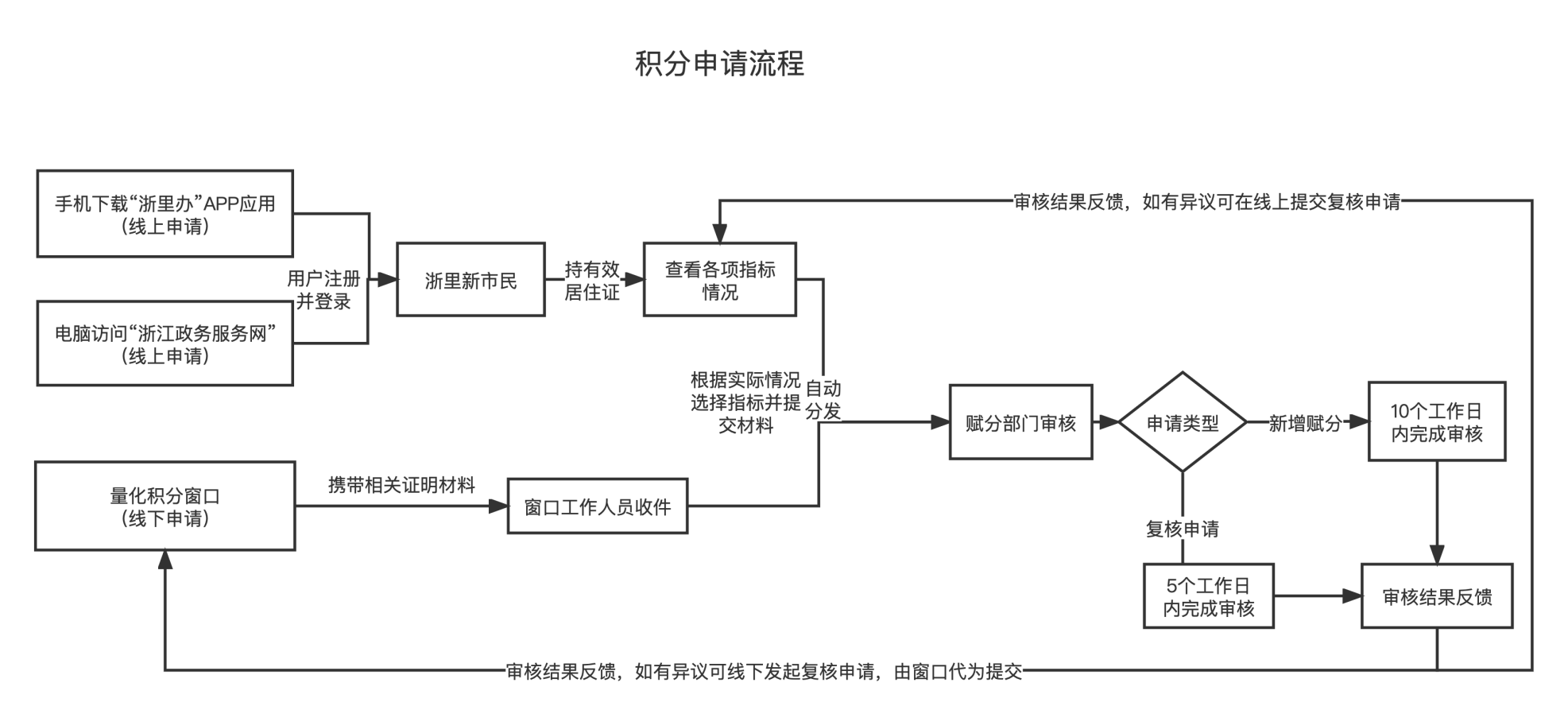 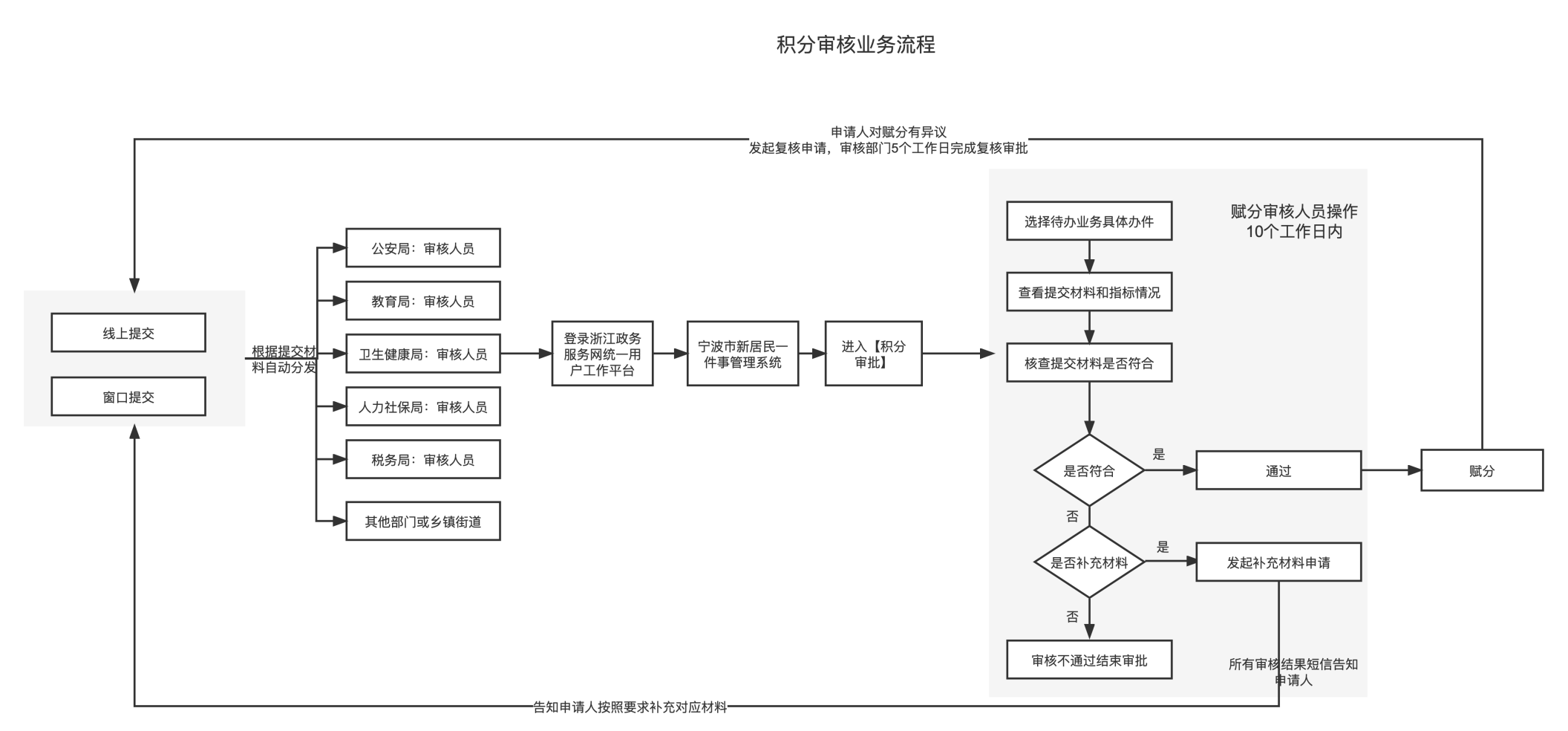 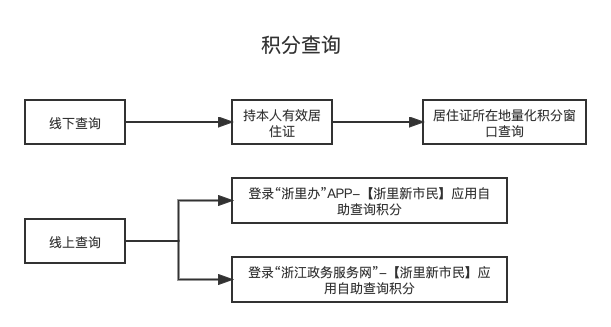 类别一级指标二级指标审核评分部门审核形式所需证明材料省级共性指标（100分）年龄（20分）年龄在55周岁（含）至60周岁（含）区间的，得5分；年龄每减少1岁，积分增加1分，最高限20分。市公安局系统自动评分居民身份证省级共性指标（100分）文化程度（10分）高中（中职）学历及以下得5分；大专（高职）学历得8分；本科学历、学士学位及以上得10分。按最高学历计分，不累加计分。市教育局依证明材料
审核评分1.2002年（含）前大专（高职）及以上学历，提供学历证书原件。2.2003年（含）后大专（高职）及以上学历，提供中国高等教育学生信息网（学信网）有效验证证明。省级共性指标（100分）职业技能（10分）国家职业资格证书五级，职业技能等级认定证书五级，专项职业能力证书，得3分；国家职业资格证书四级，职业技能等级认定证书四级，得5分；国家职业资格证书三级，职业技能等级认定证书三级，或获得初级职称，得8分；国家职业资格证书二级及以上，职业技能等级认定证书二级及以上，或获得中级及以上职称，得10分。按最高职称或职业资格（职业技能等级）计分，不累加计分。市人力社保局依证明材料
审核评分1.职业资格（职业技能等级）及专项职业能力证书原件。2.涉及专业技术资格证书的，提供资格证书和评审表。如是外地取得，还需提供当地人社部门或职称管理部门公布的文件。省级共性指标（100分）缴纳社保（30分）在本省范围内累计缴纳社会保险，每个月得0.5分，最高限30分。市人力社保局系统自动评分省级共性指标（100分）居住时间（30分）在本省范围累计居住时间（自申报居住登记之日起计算）每满1个月得0.25分，最高限30分。市公安局系统自动评分浙江省居住证市级共性指标（150分）就业（10分）在本市与用人单位依法签订劳动合同、办理就业登记，或持有本市工商营业执照或流转土地合同从事农林牧渔生产，连续1年以上的，得10分。市人力社保局、市市场监管局、市农业农村局系统自动评分依证明材料
审核评分1.劳动合同原件。2.营业执照副本。3.土地经营权流转合同。市级共性指标（150分）住房（20分）居住在企业集体宿舍的、已列入政府公租房计划的公租房、住建部门办理备案登记的城市合法租赁房屋的，得10分；申请人或家庭成员在本市拥有商品住宅（含公寓房、共有产权房）的，得20分。市公安局、市住建局、市自然资源规划局依证明材料审核评分
系统自动评分1.企业出具与申请人（配偶）居住证地址一致的集体宿舍证明原件（承租人为配偶，需同时提供结婚证原件）。
2.租房协议原件（承租人为配偶，需同时提供结婚证原件）及宁波市城镇房屋租赁合同备案证明。
3.不动产权证书，登记在配偶、子女名下的，同时提供结婚证、户口本、身份证。市级共性指标（150分）紧缺岗位（10分）符合市人力社保局发布的《紧缺工种高技能人才岗位补贴目录》中相关岗位的从业人员，得10分。市人力社保局依证明材料
审核评分1.劳动合同原件。2.职业资格（职业技能等级）证书原件。市级共性指标（150分）投资纳税（10分）在本市累计缴纳个人所得税，每满1000元得1分，最高限10分；在本市从事经营活动实际缴纳税收总额（除个人所得税外）乘投资比例后的金额，每1万元得1分，最高限10分。可累加计分，最高限10分。市税务局依证明材料
审核评分1.个人所得税纳税记录；2.个体户业主或企业投资者提供税收完税证明、营业执照副本和投资比例情况。市级共性指标（150分）带动就业（10分）在本市创业，与员工签订1年以上期限的劳动合同，办理就业登记并按规定为其缴纳社保满1年以上的，带动就业1人得1分，最高限10分。市人力社保局依证明材料
审核评分1.营业执照副本。2.带动人员缴纳社会保险情况。市级共性指标（150分）发明创造（20分）在本市获得有效发明专利的原始发明人（排名前二位），按发明专利、实用新型专利、外观设计专利分别得20分、12分、4分；获得市级及以上科技技术奖的，得20分。最高限20分。市市场监管局、市科技局依证明材料
审核评分专利证书原件或电子专利证、荣誉证书（表彰文件）原件。市级共性指标（150分）表彰奖励（20分）在本市获得各级党政部门、群团(总工会、共青团、妇联）组织颁发的各类先进、荣誉称号的，按国家级、省（部）级、市级分别得20分、16分、10分。最高限20分。市新市民服务中心依证明材料审核评分荣誉证书（表彰文件）原件。市级共性指标（150分）参与公益（30分）在宁波We志愿平台（网址：www.nbzyz.org）、志愿浙江、全国志愿服务信息系统注册并服务满24小时后，每增加5小时得0.3分，最高限30分。团市委、市文明办依证明材料审核评分服务时间证明材料。市级共性指标（150分）无偿献血（10分）在本市参加无偿献血献全血每100毫升得1分，献血小板每1次得2分。可累加计分，最高限10分。市卫生健康局依证明材料审核评分献血证或电子献血证。市级共性指标（150分）无偿捐献（10分）在本市登记成为造血干细胞、人体器官、角膜、遗体捐献志愿者的，各得1分；本人、配偶、父母、子女在本市捐献造血干细胞的，均得10分；配偶、父母、子女在本市捐献人体器官、遗体、角膜的，均得10分。可累加计分，最高限10分。市红十字会依证明材料
审核评分1．造血干细胞入库登记荣誉证书（爱心卡或电子入库登记证书）、捐献造血干细胞荣誉证书、人体器官（遗体、角膜）捐献登记卡、捐献证书。2．结婚证、户口本或直系亲属证明。市级共性指标违法失信近3年内因行政处罚或失信行为被列入宁波市公共信用信息平台的（违法犯罪情形除外），每项（次）扣10分。市发改局人工核查评分无需提供材料。市级共性指标违法犯罪近3年内申请人受过行政拘留处罚的，每次扣20分；申请人近3年内受过刑事处罚的，每次扣60分；有严重刑事犯罪记录和参加国家禁止的组织或活动的实行积分冻结，冻结期为2年。市公安局人工核查评分无需提供材料。类别三级指标审核评分部门审核形式所需证明材料见义勇为（12分）在本市被认定为见义勇为行为，国家、省、市（区）、县（市）级分别加12分、10分、8分、6分。最高限12分。市公安局依证明材料审核评分由公安部门确认的关于见义勇为的证明材料或荣誉证书原件。表彰奖励（12分）在本市被市委市政府授予表彰、表扬的各类先进、荣誉称号或被评为优秀新慈溪人荣誉称号的，得6分，可累加，最高限12分。市新市民服务中心依证明材料审核评分荣誉证书原件或表彰（表扬）文件。党员管理          （7分）党员组织关系在本市的，得3分；流动党员到所在单位或居住地党组织报到的，得3分；积极参加所在单位或居住地党组织活动的，得4分，以上可累加，最高限7分。市委组织部依证明材料审核评分1.流动党员活动证或组织关系所在基层党委出具的党员身份证明材料;
2.流动党员在本市挂靠党组织的证明材料；
3.流动党员在本市挂靠党组织参加组织生活的证明材料；党员组织关系在本市的提供组织关系所在基层党委出具的正常参加组织活动的证明材料。                                    退役军人（5分）持有《中国人民解放军义务兵退出现役证》、《中国人民解放军士官退出现役证》、《中国人民解放军志愿兵退出现役证》《中国人民解放军军官转业证》的，得5分。市退役军人事务局依证明材料 审核评分退出现役证原件或县级人民政府武装部门出具的证明。社会治理   （6分）本市担任村级和谐促进会专职副会长且正常参加组织活动的，得3分；持宁波颁发有效期内的人民调解员证书的，得3分，以上可累加，最高限6分。市新市民服务中心、市司法局依证明材料审核评分1.民政部门登记备案的原始凭证或证明；村级和谐促进会出具的正常参加组织活动的证明；   2.人民调解员证原件。     素养提升（6分）在新市民学堂实名注册，当年累计在线学习满1000学分得1分，最高限6分。市新市民服务中心依证明材料审核评分在线学习证明材料。公益捐赠（2分）个人近5年内，在本市内向依法成立的公益性社会组织或公益性非营利事业单位捐款，捐赠每满1000元得1分，最高分限2分。共同捐助的按实际捐赠数额的平均数计算。市民政局、市慈善总会依证明材料
审核评分1.公益性社会组织出具的财政部门监制的《公共事业捐赠统一票据》。2.公益性非营利事业单位出具的财政部门监制的《公共事业捐赠统一票据》。